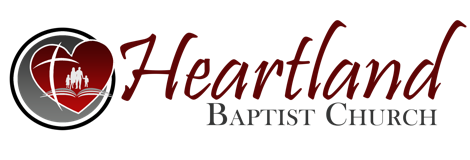 Systematic TheologySoteriology: The Doctrine of SalvationPrevious Lesson …SanctificationThe Meaning of SanctificationThe Nature of SanctificationPositional SanctificationProgressive SanctificationPerfect or Permanent SanctificationThis Week …III. THE _________ OF SANCTIFICATION   A. IN _____________:  As in Regeneration, Sanctification is ____________ the work of God.  We see in the Word of God that the believer is sanctified by:      1. God the ___________ - 1 Th 5:23,24.        2. God the _______ - 1 Cor 1:30.       3. God the _________ __________ - 1 Cor 6:11; 2 Th 2:13; 1 Pt 1:2. As we see in these verses, the work of the Spirit in sanctification is closely ___________ with _______________.  Instead of being a so-called second blessing, it is the first blessing! Believers has all they need the ______________ they are saved.     B. IN __________ LIFE:  Progressive Sanctification is not an _______________, but a LIFE.  We also might call it a ______________ Sanctification.  This work of God is accomplished through:      1. Application of _______ _________ to the Believer.  Not just in salvation, but also the Word ______________ the life-long work of sanctification. ____________ and studying the Scriptures growing in grace, will help the believer to _____________ more and more to the perfect will of ________.  Ps 119:9,11; Jn 15:3; Jn 17:17-19.        2. The Christian’s Attitude towards ________.  Rom 6:13; 2 Cor 7:1.        3. Associating with other Believers, ___________ _____________.  Pr 13:20; Heb 10:24,25.  The _________________ of Sanctification comes out as the believer lives his _____________.  The word “Christian” means “Christ-like.”  Would we be ______________ of being a Christian?     C. IN _______________.  2 Cor 6:13-18.  Because the believer is separated unto _______, he needs to practice _______________ in his daily walk.  When an individual is gloriously saved it won’t be “____________ as usual” in their life anymore.  The Lord is in the life ______________ business, and He wants us to be “set apart” from things that were once __________ of our lives. The thinking of the new believer changes causing him to live ________________.  __________________ will change also - Amos 3:3. Also, to be mentioned is what is known as _________________ separation.  “Things that are different are NOT the same!”   